О подготовке и проведении новогодних и рождественских мероприятийВо исполнение распоряжения администрации города Канска от 07.12.2017 г. № 682 «Об утверждении перечня культурно-массовых мероприятий, проводимых в 2018 году в рамках исполнения муниципального задания ГДК г. Канска, распоряжения администрации города Канска от 22.11.2018 г. № 637 «О подготовке и проведении новогодних и рождественских мероприятий», руководствуясь статьей 30, 35 Устава города Канска, ПОСТАНОВЛЯЮ:Отделу культуры администрации г. Канска (И.В. Леонтьева), Отделу физической культуры, спорта и молодежной политики администрации г. Канска (Л.А. Логвиненко), Управлению образования администрации города Канска (Т.Ю. Шопенкова), организовать и провести новогодние и рождественские мероприятия в подведомственных учреждениях.Утвердить программу мероприятий, посвященных открытию новогодних елок (Приложение № 1).Утвердить программу новогодних и рождественских культурно-массовых мероприятий (Приложение № 2).Утвердить программу новогодних и рождественских спортивно-массовых мероприятий (Приложение № 3).Утвердить программу новогодних и рождественских мероприятий в муниципальных образовательных учреждениях и дошкольных образовательных учреждениях г. Канска (Приложение № 4).Утвердить план организационных мероприятий (Приложение № 5). Утвердить схему проведения праздничного гуляния «Добро пожаловать в зиму» 22 декабря 2018 года в 15:00 на площади им. Н.И. Коростелева (Приложение № 6).Начальнику Отдела культуры администрации г. Канска (И.В. Леонтьева) уведомить:- МО МВД России «Канский» (А.В. Бескоровайный) о проведении мероприятий, рекомендовать организовать охрану правопорядка и общественной безопасности в местах проведения мероприятий;- Отдел г. Канска управления ФСБ России по Красноярскому краю (И.Н. Тимков) о проведении мероприятий; - ФГКУ «10 отряд ФПС по Красноярскому краю» (А.В. Кравцов) о проведении мероприятий, рекомендовать определить дополнительные мероприятия по реагированию на возможные пожары и ЧС на объектах (территориях), на которых проводятся мероприятия.9. МУП «Канский Электросетьсбыт» (А.М. Береснев) предложить обеспечить бесперебойную подачу электроэнергии во время проведения мероприятий, подключение звуковой аппаратуры и торговых рядов, обеспечить дополнительное освещение во время обустройства ледяного городка на площади им. Н.И. Коростелева.10. МКУ «Управление по делам ГО и ЧС» (В.И. Орлов) организовать информирование жителей города о мерах пожарной безопасности, требованиях пожарной безопасности в процессе реализации, хранения, перевозки, эксплуатации, утилизации пиротехнических изделий.11. Управлению образования администрации города Канска (Т.Ю. Шопенкова) обеспечить информацию о проведении мероприятий для учащихся школ города, организовать изготовление и сбор елочных игрушек.12. Управлению образования администрации города Канска (Т.Ю. Шопенкова) организовать проведение медицинского контроля за наличием вместах организованного проведения новогодних праздников только здоровых детей, с целью недопущения больных гриппом, ОРВИ и лиц, контактных с больными инфекционными заболеваниями, а также из учреждений с повышенным уровнем заболеваемости инфекционными болезнями (5 и более случаев одномоментно).13. Отделу экономического развития и муниципального заказа администрации г. Канска (С.В. Юшина) организовать работу торговых точек на площади им. Н.И. Коростелева во время проведения мероприятий, предложить руководителям торговых организаций и промышленных предприятий организовать праздничное оформление витрин торговых точек.14. Рекомендовать руководителям предприятий ЖКХ, обслуживающих жилой фонд установить и оформить праздничные новогодние городки и ёлки в микрорайонах города.15. Финансовому управлению администрации города Канска (Н.А. Тихомирова) обеспечить своевременное финансирование мероприятия в соответствии со сметой расходов на его проведение.16. Ведущему специалисту Отдела культуры (Н.А. Велищенко) разместить данное постановление на официальном сайте муниципального образования город Канск в сети Интернет, в газете «Канский вестник», обеспечить информационное сопровождение программы новогодних и рождественских мероприятий в СМИ г. Канска. 17. Контроль за исполнением настоящего постановления возложить на заместителя главы города по социальной политике Н.И. Князеву и заместителя главы города по экономике и финансам Н.В. Кадач.18. Постановление вступает в силу со дня подписания.Исполняющий обязанностиглавы города Канска                                                                                   Н.В. КадачПрограмма мероприятий, посвященных открытию новогодних елок в микрорайонах городаЗаместитель главы города по социальной политике                                                                           Н.И. КнязеваПрограмма новогодних и рождественских культурно-массовых мероприятий Заместитель главы города по социальной политике                                                                             Н.И. КнязеваПрограмма новогодних и рождественских спортивно-массовых мероприятий Заместитель главы городапо социальной политике                                                                           Н.И. КнязеваПрограмма новогодних и рождественских мероприятий в муниципальных образовательных учреждениях и дошкольных образовательных учреждениях г. КанскаЗаместитель главы города по социальной политике                                                                          Н.И. КнязеваПлан организационных мероприятийЗаместитель главы города по социальной политике                                                                           Н.И. КнязеваСхема проведения праздничного гуляния на площади им. Н.И. Коростелева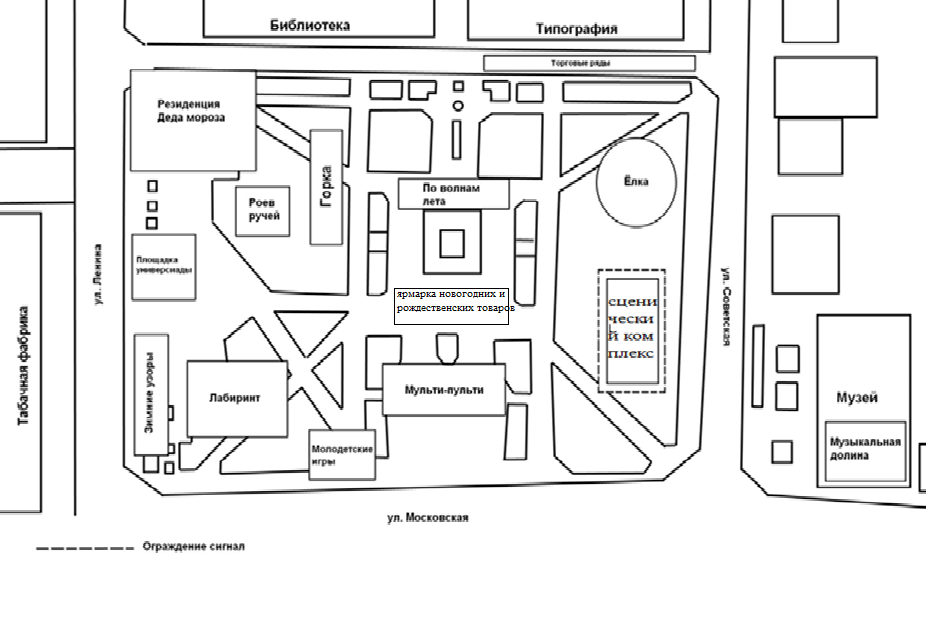 Заместитель главы городапо социальной политике                                                                                                                                               Н.И. Князева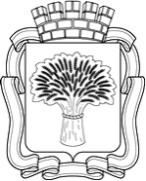 Российская ФедерацияАдминистрация города Канска
Красноярского краяПОСТАНОВЛЕНИЕРоссийская ФедерацияАдминистрация города Канска
Красноярского краяПОСТАНОВЛЕНИЕРоссийская ФедерацияАдминистрация города Канска
Красноярского краяПОСТАНОВЛЕНИЕРоссийская ФедерацияАдминистрация города Канска
Красноярского краяПОСТАНОВЛЕНИЕ13.12.2018 г.№ 12041204Приложение № 1 к Постановлению администрации г. Канскаот 13.12.2018 № 1204№ п/пНаименование мероприятияДата и время проведенияМесто проведения с указанием адреса проведенияОтветственное должностное лицо (ФИО)Планируемое кол-во участников1Новогодняя ярмарка «Теплая»21.12.201818:00МБУ «ММЦ»г. Канскаул. 40 лет Октября, 5АМБУ «ММЦ»г. Канска(А.А. Шваб)5002Открытие елки в микрорайоне23.12.201817:00стадион «Текстильщик», ул.40 лет Октября, 62/1МБУ «ММЦ»г. Канска(А.А. Шваб)1003Открытие елки в микрорайоне23.12.201814:00ул. Восточная (между д.8 по ул. Восточная и д. 7 по ул. Ушакова) МБУ «ММЦ»г. Канска(А.А. Шваб)904«Снежный хоровод» - открытие ёлок в микрорайонах города25.12.201818:00мкр. Северный (в районе домов 4, 4А)ГДК г. Канска(Е.А.Лычковская)1505«Новогодние чудеса» - открытие елки в микрорайонах25.12.201819:001 в/гГДК г. Канска(Е.А.Лычковская)1006«Новогодние чудеса» - открытие елки в микрорайонах26.12.201816:40ул. Шабалина, между домами № 69,71ДК «Строитель»(Е.А.Лычковская)707«Новогодние чудеса» - открытие елки в микрорайонах26.12.201817:20пос. Мелькомбинат, д.21ДК «Строитель»(Е.А.Лычковская)708«Новогодние чудеса» - открытие елки в микрорайонах26.12.201818:005 в/г (в районе домов 52, 53)ДК «Строитель»(Е.А.Лычковская)70Приложение № 2 к Постановлению администрации г. Канскаот 13.12.2018 № 1204№ п/пНаименование мероприятияДата и время проведенияМесто проведения с указанием адреса проведенияОтветственное должностное лицо, учреждение, руководитель (ФИО)Планируемое кол-во участников«От лучины до лампочки. Новогоднее путешествие в страну Света»квест - игра01.12.-20.12.2018(по заявкам)МБУК ККММосковская, 51МБУК ККМ(Л.В. Малюченко)100«Акварельная открытка к Новому году»мастер – класс06.12.201818:00МБУК ККММосковская, 51МБУК ККМ(Л.В. Малюченко)25«Новогодний переполох» - праздничная программа20.12.201810:00библиотека-филиал № 2Ул. Красноярская, д. 29ЦБС г. Канска(Е.В. Сурначева)10«Чудо новогодней игрушки» -познавательно-развлекательный час20.12.201814:00библиотека-филиал № 3ул. Шабалина,57ЦБС г. Канска(Е.В. Сурначева)10«Морозные узоры декабря»музейный урок20.12.201827.12.201818:00МБУК ККМ, ул. Московская, 51МБУК ККМ(Л.В. Малюченко)40Праздничный концерт «Новогодний калейдоскоп»21.12.201818:00МБУДОДМШ № 2,ул. Куйбышева, 3МБУДОДМШ № 2(Л.В. Рулькевич)49«Зимний калейдоскоп» - новогодний вечер отдыха в клубе «Ветеран»22.12.14:00ГДК г. КанскаГДК г. Канска(Е.А.Лычковская)90«Добро пожаловать в Зиму» - открытие городской новогодней ёлки22.12.201815:00площадь им. Н.И. КоростелеваГДК г. Канска(Е.А.Лычковская)1000Танцевально – развлекательная программа «По волнам лета»22.12.201815:00площадь им. Н.И. КоростелеваМБУ «ММЦ»г. Канска(А.А. Шваб),МБУ ДО ДДТ(Н.Г. Назарова)300Ярмарка рождественских и новогодних товаров22.12.201815:00площадь им. Н.И. КоростелеваМБУК ККМ(Л.В. Малюченко)150Резиденция Деда Мороза22.12.201815:00площадь им. Н.И. КоростелеваЦБС г. Канска(Е.В. Сурначева)500Игровая площадка «Мульти-пульти»22.12.201815:00площадь им. Н.И. КоростелеваУО администрации г. Канска(Т.Ю.Шопенкова)300Интерактивная площадка «Навстречу Универсиаде» 22.12.201815:00площадь им. Н.И. КоростелеваМБУ СШ им. В.И. Стольникова(Р.Н. Семенюк)300Музыкальная площадка «Музыкальная долина»22.12.201815:00МБУК ККММБУДО «ДШИ № 1» г. Канска(Г.И. Миронова),МБУДО ДМШ № 2(Л.В. Рулькевич)150Интерактивная площадка «Зимние узоры на снегу»22.12.201815:00площадь им. Н.И. КоростелеваМБУДО ДХШ(М.Г. Комарь)150Площадка (фотозона) парка флоры и фауны «Роев ручей»22.12.201815:00площадь им. Н.И. КоростелеваОтдел культуры администрации г. Канска(И.В. Леонтьева)500Игровая программа «Молодецкие зимние забавы»22.12.201815:00площадь им. Н.И. КоростелеваДК «Строитель»(Е.А.Лычковская)500«Рождественский вертеп»22.12.201823.12.2018МБУК ККММосковская, 51МБУК ККМ(Л.В. Малюченко)50«Тайна разбитого зеркала» - детский новогодний утренник23.12.201810:0012:0014:0016:00ГДК г. КанскаГДК г. Канска(Е.А.Лычковская)100100100100«Сибирские традиции и обряды» - мультимедийный исторический микс о традициях празднования Нового года и Рождества в Сибири23.12.201815:00ЦГБ им. А.П. Чехова,пл. Коростелева, к.1ЦБС г. Канска(Е.В. Сурначева)25«Говорят, под Новый год…» - театрализованное представление24.12.201811:00городская библиотека им. А. и Б. Стругацких,40 лет Октября, 65 БЦБС г. Канска(Е.В. Сурначева)25Новогодний утренник24.12.201816:00МДОУ № 32ГДК г. Канска(Е.А.Лычковская)30«Тайна пяти планет», театрализованное новогоднее представление25.12.201810:0012:0014:0016:00МБОУ ООШ №11ГДК г. Канска(Е.А.Лычковская)40604045Площадка «Навстречу Новому году!»25.12.201818:00МБУК ККММосковская, 51МБУК ККМ(Л.В. Малюченко)50Отчетный концерт«Зимняя сказка»25.12.201818:00филиал МБУДО «ДШИ №1» г. Канска,ул. Н. Буды, 26МБУДО «ДШИ №1» г. Канска (Г.И. Миронова)36«ПредНОВОГОДНЕЕ ЧТЕНИЕ» - слайд-календарь26.12.201814:00молодежная библиотека,пл. Коростелева, к.1,  2 этажЦБС г. Канска(Е.В. Сурначева)25Отчетный концерт «Новогодние подарки»26.12.201818:00МБУДО «ДШИ №1» г. Канска,ул. Краснопартизанская, 64/3МБУДО «ДШИ №1» г. Канска (Г.И. Миронова)53«Тайна пяти планет», театрализованное новогоднее представление27.12.201810:0012:0014:00МБОУ ООШ № 9ГДК г. Канска(Е.А.Лычковская)403045«А у нас Новый год! Елка в гости зовет!» - новогодняя трансформация27.12.201811:00ЦГБ им. А.П. Чехова,пл. Коростелева, к.1ЦБС г. Канска(Е.В. Сурначева)30«Почтовая сумка Деда Мороза» - развлекательно-игровая программа27.12.201815:00библиотека-филиал № 8,40 лет Октября, 43ЦБС г. Канска(Е.В. Сурначева)19«Тайна пяти планет», театрализованное новогоднее представление28.12.201810:0012:0014:00МБОУ ООШ № 5ГДК г. Канска(Е.А.Лычковская)403654«Сегодня праздник самый лучший, сегодня праздник Новый год» - праздничная программа28.12.201816:00детская библиотека-филиал № 11,Северный, 8.ЦБС г. Канска(Е.В. Сурначева)15«Наш любимый Новый год» -новогодний огонек29.12.201815:00городская библиотекаим. Ю.Р. Кисловского,Северный,17ЦБС г. Канска(Е.В. Сурначева)17«Новый год отметим вместе – танцем, юмором и песней!» - танцевальный вечер02.01.201914:00ДК «Строитель»ГДК г. Канска(Е.А. Лычковская)40«Рождество – зимних сказок волшебство» -  рождественские чтения04.01.201910:00библиотека-филиал № 2Ул. Красноярская, д. 29ЦБС г. Канска(Е.В. Сурначева)8«Льются звуки жизни, счастья и добра, озаряя мысли светом Рождества»- час духовности04.01.201912:00библиотека-филиал № 8,40 лет Октября, 43ЦБС г. Канска(Е.В. Сурначева)10«Шуба-дуба шоу», танцевально-развлекательная программа04.01.201914:00ДК «Строитель»ГДК г. Канска(Е.А.Лычковская)45«Рождественская мастерская» - мастер - класс04.01.201916:00детская библиотека-филиал № 11,Северный, 8ЦБС г. Канска(Е.В. Сурначева)10«Под сиянием Рождественской звезды» - новогодние фантазии05.01.201914:00молодежная библиотека,пл. Коростелева, к.1,  2 этажЦБС г. Канска(Е.В. Сурначева)15«От Рождества до Крещения» - праздничная встреча05.01.201915:00городская библиотека им. А. и Б.Стругацких,40 лет Октября, 65 БЦБС г. Канска(Е.В. Сурначева)20«Сувенир к Рождеству» - мастер класс05.01.201916:00городская библиотекаим. Ю.Р. Кисловского,Северный,17ЦБС г. Канска(Е.В. Сурначева)20«Кристмас фэнтази» -рождественская фантазия (батл поэтов)05.01.201918:00городская библиотекаим. Ю.Р. Кисловского,мкр.Северный,17ЦБС г. Канска(Е.В. Сурначева)10«Рождества волшебный свет» - рождественский концерт07.01.201915:00ГДК г. КанскаГДК г. Канска(Е.А.Лычковская)500«Рождественское волшебство» - вечер отдыха «Для тех, кому за…»07.01.201918:00ГДК г. КанскаГДК г. Канска(Е.А.Лычковская)80«Наступает Рождество - громких сказок торжество» -  громкие чтения + мастер-класс08.01.201911:00ЦДБ,ул. Ленина,10ЦБС г. Канска(Е.В. Сурначева)15«Мерцала звезда по пути в Вифлеем» -рождественские посиделки08.01.201914:00библиотека-филиал №3ул. Шабалина,57ЦБС г. Канска(Е.В. Сурначева)8«Муми-тролли и зимняя сказка», кинопоказ08.01.201915:00ДК «Строитель»ГДК г. Канска(Е.А. Лычковская)20«Рождественские встречи «Эдельвейса» - поэтическая гостиная12.01.201912:00ЦГБ им. А.П. Чехова,пл. Коростелева, к.1ЦБС г. Канска(Е.В. Сурначева)10Поединок юных художников «Чудеса рождества»14.01.2019с 15:00 до 18:00МБУДО ДХШ, ул. Московская, 64МБУДО ДХШ(М.Г. Комарь)60Приложение № 3к Постановлению администрации г. Канскаот 13.12.2018 № 1204№ п/пНаименование мероприятияДата и время проведенияМесто проведения с указанием адреса проведенияОтветственное должностное лицо, учреждение, руководитель (ФИО)Планируемое кол-во участников1Открытый Новогодний турнир по тэг-регби(2007-2008 г.р.)14.12.201815:00МБОУ СОШ №6,ул. Бограда, 59МБУ «СШ им. М.Ф. Мочалова»(А.А. Андреев)302Новогодний блиц-турнир по настольному теннису среди мужчин18.12.-25.12.201818:00дом спорта «Текстильщик»МБУ «ФСК «Текстильщик»(Л.И. Бакшеева)253Веселые старты на призы Деда Мороза21.12.201818:00МБУ «СШ им. М.Ф. Мочалова»,ул. Сибирская, 6 ст.1МБУ «СШ им. М.Ф. Мочалова»(А.А. Андреев)504Открытое первенство города Канска по вольной борьбе среди юношей и девушек на призы Новогодней Елки22.12.201811:00ГДК г. Канска, ул. Ленина, 10, пом.3МБУ СШ «Олимпиец»(Ю.И. Войтенко)405Открытое первенство города Канска по дзюдо среди юношей и девушек на призы Новогодней Елки22.12.201811:00ДК «Строитель» п. Строителей ,56МБУ СШ «Олимпиец»(Ю.И. Войтенко)406«Новогодние старты»22.12.201813:00ФОК «Дельфин», ул. Горького, 44МБУ «СШ им. М.Ф. Мочалова»(А.А. Андреев)1007Первенство города Канска по спортивной акробатике на приз «Нового года»22.12.201814:00МБУ «СШ им. М.Ф. Мочалова»,ул. Сибирская, 6 ст.1МБУ «СШ им. М.Ф. Мочалова»(А.А. Андреев)708Открытый Новогодний турнир по волейболу среди девушек23.12.201810:00ФСК «Текстильщик»,ул. 40 лет Октября, 33МБУ «СШ им. М.Ф. Мочалова»(А.А. Андреев)609Открытое первенство города Канска по самбо среди юношей и девушек на призы Новогодней Елки23.12.201810:00ГДК г. Канска, ул. Ленина, 10, пом.3МБУ СШ «Олимпиец»(Ю.И. Войтенко)4010Новогодний блиц-турнир по мини-футболу среди клубов по м/жительства24.12.201811:00с/зал«Солнечный»МБУ «ФСК «Текстильщик»(Л.И. Бакшеева)6011Межмуниципальное соревнование «Новогодняя гонка»29.12.201812:00СШ им. В.И. Стольникова«Сосновый бор»СШ им. В.И. Стольникова(Р.Н. Семенюк)10012Межмуниципальное соревнование «Новогодняя гонка»30.12.201812:00с/к для биатлона (район б/о «Салют»СШ им. В.И. Стольникова(Р.Н. Семенюк)4013Личные соревнования по пауэрлифтингу среди юношей04.01.201912:00спортивный зал «Химик»МБУ «ФСК «Текстильщик»(Л.И. Бакшеева)2514Соревнования по шор-треку среди спортивных клубов по месту жительства05.01.201912:00хоккейный корт «Темп»МБУ «ФСК «Текстильщик»(Л.И. Бакшеева)4015Межмуниципальное соревнование «Апельсиновая гонка»06.01.201912:00СШ им. В.И. Стольникова«Сосновый бор»СШ им. В.И. Стольникова,(Р.Н. Семенюк)12016Турнир по хоккею с шайбой среди мужских команд06.01.-07.01.201912:00хоккейный корт «Текстильщик»МБУ «ФСК «Текстильщик»(Л.И. Бакшеева)4017Рождественский блиц-турнир по мини-футболу среди мужских команд07.01.201911:00с/зал«Солнечный»МБУ «ФСК «Текстильщик»(Л.И. Бакшеева)7018Соревнования по плаванию среди спортивных клубов по месту жительства07.01.201912:00плавательный  бассейн«Солнечный»МБУ «ФСК «Текстильщик»(Л.И. Бакшеева)4019Межмуниципальное соревнование «Рождественская гонка»08.01.201912:00СШ им. В.И. Стольниковас/к для биатлона (район б/о «Салют»СШ им. В.И. Стольникова,(Р.Н. Семенюк)5020Соревнования по плаванию «Рождественские старты»08.01.201912:00ФОК «Дельфин», ул. Горького, 44МБУ «СШ им. М.Ф. Мочалова»(А.А. Андреев)120Приложение № 4к Постановлению администрации г. Канскаот 13.12.2018 № 1204№п/пНаименование мероприятияДата и  время проведенияМесто проведения с указанием адреса проведенияОтветственноедолжностное лицо (ФИО)Ответственноедолжностное лицо (ФИО)Планируемое количество участниковМАОУ «Гимназия № 1» г. Канска, ул. 40 лет Октября, 33/2, 3-42-64МАОУ «Гимназия № 1» г. Канска, ул. 40 лет Октября, 33/2, 3-42-64МАОУ «Гимназия № 1» г. Канска, ул. 40 лет Октября, 33/2, 3-42-64МАОУ «Гимназия № 1» г. Канска, ул. 40 лет Октября, 33/2, 3-42-64МАОУ «Гимназия № 1» г. Канска, ул. 40 лет Октября, 33/2, 3-42-64МАОУ «Гимназия № 1» г. Канска, ул. 40 лет Октября, 33/2, 3-42-64МАОУ «Гимназия № 1» г. Канска, ул. 40 лет Октября, 33/2, 3-42-641Новогодняя пьеса «Настоящий Дед Мороз»26.12.201810:001 корпус, актовый зал, холл 1 этажа МАОУ «Гимназия № 1» ул. 40 лет Октября, 33/2МАОУ«Гимназия №1» г. Канска,(Т.Ю.Вылегжанина)МАОУ«Гимназия №1» г. Канска,(Т.Ю.Вылегжанина)581Новогодняя пьеса «Настоящий Дед Мороз»26.12.2018 12:001 корпус, актовый зал, холл 1 этажа МАОУ «Гимназия № 1» ул. 40 лет Октября, 33/2МАОУ«Гимназия №1» г. Канска,(Т.Ю.Вылегжанина)МАОУ«Гимназия №1» г. Канска,(Т.Ю.Вылегжанина)592«Новогодний калейдоскоп»26.12.201816:001 корпус, актовый зал, холл 1 этажа МАОУ «Гимназия № 1» ул. 40 лет Октября, 33/2МАОУ«Гимназия №1» г. Канска,(Т.Ю.Вылегжанина)МАОУ«Гимназия №1» г. Канска,(Т.Ю.Вылегжанина)1162Новогодняя пьеса «Настоящий Дед Мороз»27.12.2018 10:001 корпус, актовый зал, холл 1 этажа МАОУ «Гимназия № 1» ул. 40 лет Октября, 33/2МАОУ«Гимназия №1» г. Канска,(Т.Ю.Вылегжанина)МАОУ«Гимназия №1» г. Канска,(Т.Ю.Вылегжанина)592Новогодняя пьеса «Настоящий Дед Мороз»27.12.201812:001 корпус, актовый зал, холл 1 этажа МАОУ «Гимназия № 1» ул. 40 лет Октября, 33/2МАОУ«Гимназия №1» г. Канска,(Т.Ю.Вылегжанина)МАОУ«Гимназия №1» г. Канска,(Т.Ю.Вылегжанина)543Новогодний карнавал27.12.2018 14:001 корпус, актовый зал, холл 1 этажа МАОУ «Гимназия № 1» ул. 40 лет Октября, 33/2МАОУ«Гимназия №1» г. Канска,(Т.Ю.Вылегжанина)МАОУ«Гимназия №1» г. Канска,(Т.Ю.Вылегжанина)1153Новогодняя вечеринка27.12.2018  16:001 корпус, актовый зал, холл 1 этажа МАОУ «Гимназия № 1» ул. 40 лет Октября, 33/2МАОУ«Гимназия №1» г. Канска,(Т.Ю.Вылегжанина)МАОУ«Гимназия №1» г. Канска,(Т.Ю.Вылегжанина)161МАОУ лицей № 1 г. Канска, Северный микрорайон, 29 а, 3-99-01МАОУ лицей № 1 г. Канска, Северный микрорайон, 29 а, 3-99-01МАОУ лицей № 1 г. Канска, Северный микрорайон, 29 а, 3-99-01МАОУ лицей № 1 г. Канска, Северный микрорайон, 29 а, 3-99-01МАОУ лицей № 1 г. Канска, Северный микрорайон, 29 а, 3-99-01МАОУ лицей № 1 г. Канска, Северный микрорайон, 29 а, 3-99-01МАОУ лицей № 1 г. Канска, Северный микрорайон, 29 а, 3-99-014Новогоднее театрализованное представление«Холодное сердце»27.12.201810:00-11.30,12:30-14:00МАОУ лицей №1 г. Канска, м-он Северный 29А, (малый спортивный зал/актовый зал)МАОУ лицей №1 г. Канска,(А.В. Храмцов)МАОУ лицей №1 г. Канска,(А.В. Храмцов)72795Конкурсная программа«Новый год шагает по планете»27.12.201816:00-18:00МАОУ лицей №1 г. Канска, м-он Северный 29А, (малый спортивный зал/актовый зал)МАОУ лицей №1 г. Канска,(А.В. Храмцов)МАОУ лицей №1 г. Канска,(А.В. Храмцов)1616Новогоднее театрализованное представление«Холодное сердце»28.12.201810:00-11:3012:30-14:00МАОУ лицей №1 г. Канска, м-он Северный 29А, (малый спортивный зал/актовый зал)МАОУ лицей №1 г. Канска,(А.В. Храмцов)МАОУ лицей №1 г. Канска,(А.В. Храмцов)77827Конкурсная программа«Мы зажигаем в Новый год"28.12.201816:00-19:00МАОУ лицей №1 г. Канска, м-он Северный 29А, (малый спортивный зал/актовый зал)МАОУ лицей №1 г. Канска,(А.В. Храмцов)МАОУ лицей №1 г. Канска,(А.В. Храмцов)1248Конкурсная программа«Новый год отметим вместе -танцем, юмором и песней!»28.12.201819:30-21:45МАОУ лицей №1 г. Канска, м-он Северный 29А, (малый спортивный зал/актовый зал)МАОУ лицей №1 г. Канска,(А.В. Храмцов)МАОУ лицей №1 г. Канска,(А.В. Храмцов)190МБОУ СОШ № 2, ул. Крестьянская, 27, 3-55-99МБОУ СОШ № 2, ул. Крестьянская, 27, 3-55-99МБОУ СОШ № 2, ул. Крестьянская, 27, 3-55-99МБОУ СОШ № 2, ул. Крестьянская, 27, 3-55-99МБОУ СОШ № 2, ул. Крестьянская, 27, 3-55-99МБОУ СОШ № 2, ул. Крестьянская, 27, 3-55-99МБОУ СОШ № 2, ул. Крестьянская, 27, 3-55-999Новогодние утренники27.12.2018 10:00-15:30МБОУ СОШ № 2 г. Канска, ул. Луначарского, 1МБОУ СОШ № 2,(И.Е. Злобина)МБОУ СОШ № 2,(И.Е. Злобина)1809Новогодние утренники28.12.2018 10:00-15:30МБОУ СОШ № 2 г. Канска, ул. Луначарского, 1МБОУ СОШ № 2,(И.Е. Злобина)МБОУ СОШ № 2,(И.Е. Злобина)18010«Новогодний карнавал»8-11 классы28.12.201817:00-20:00МБОУ СОШ № 2 г. Канска, ул. Крестьянская, 27МБОУ СОШ № 2,(И.Е. Злобина)МБОУ СОШ № 2,(И.Е. Злобина)21511«Новогодние чудеса»6-7 классы29.12.2018 14:00-16:00МБОУ СОШ № 2 г. Канска, ул. Крестьянская, 27МБОУ СОШ № 2,(И.Е. Злобина)МБОУ СОШ № 2,(И.Е. Злобина)12011«Новый год у ворот»5 классы29.12.201812:00-14:00МБОУ СОШ № 2 г. Канска, ул. Крестьянская, 27МБОУ СОШ № 2,(И.Е. Злобина)МБОУ СОШ № 2,(И.Е. Злобина)70МБОУ СОШ № 3 г. Канска,  ул. Муромская 13, 3-72-55МБОУ СОШ № 3 г. Канска,  ул. Муромская 13, 3-72-55МБОУ СОШ № 3 г. Канска,  ул. Муромская 13, 3-72-55МБОУ СОШ № 3 г. Канска,  ул. Муромская 13, 3-72-55МБОУ СОШ № 3 г. Канска,  ул. Муромская 13, 3-72-55МБОУ СОШ № 3 г. Канска,  ул. Муромская 13, 3-72-55МБОУ СОШ № 3 г. Канска,  ул. Муромская 13, 3-72-5512«Новогодняя сказка»24.12.201811:00-12:0015:00 -16:00актовый зал МБОУ СОШ № 3МБОУ СОШ № 3,(М.А. Имподистова)МБОУ СОШ № 3,(М.А. Имподистова)848213«Новогодние чудеса»25.12.201812:00- 13:0015:00-16:00актовый зал МБОУ СОШ № 3МБОУ СОШ № 3,(М.А. Имподистова)МБОУ СОШ № 3,(М.А. Имподистова)10611614Конкурсная программа«Дед Мороз ищет таланты»26.12.201814:00- 15:0016:00-17:00актовый зал МБОУ СОШ № 3МБОУ СОШ № 3,(М.А. Имподистова)МБОУ СОШ № 3,(М.А. Имподистова)988315Конкурсная программа«Минута слав со Снегурочкой»27.12.201816:00-17:30актовый зал МБОУ СОШ № 3МБОУ СОШ № 3,(М.А. Имподистова)МБОУ СОШ № 3,(М.А. Имподистова)10216Конкурсная программа«Караоке Star»28.12.201817:00-20:00актовый зал МБОУ СОШ № 3МБОУ СОШ № 3,(М.А. Имподистова)МБОУ СОШ № 3,(М.А. Имподистова)106МАОУ гимназия № 4 г. Канска, ул. Революции, 19, 3-28-79МАОУ гимназия № 4 г. Канска, ул. Революции, 19, 3-28-79МАОУ гимназия № 4 г. Канска, ул. Революции, 19, 3-28-79МАОУ гимназия № 4 г. Канска, ул. Революции, 19, 3-28-79МАОУ гимназия № 4 г. Канска, ул. Революции, 19, 3-28-79МАОУ гимназия № 4 г. Канска, ул. Революции, 19, 3-28-79МАОУ гимназия № 4 г. Канска, ул. Революции, 19, 3-28-7917Театрализованное представление«Дискотека у елки»27.12.201810:00-10:45,10:45-11:30актовый зал МАОУ гимназии №3МАОУгимназия № 4 г. Канска,(О.А. Шумачкова)МАОУгимназия № 4 г. Канска,(О.А. Шумачкова)9917Театрализованное представление«Дискотека у елки»27.12.201812:00-12:45,12:45-13:30актовый зал МАОУ гимназии №3МАОУгимназия № 4 г. Канска,(О.А. Шумачкова)МАОУгимназия № 4 г. Канска,(О.А. Шумачкова)10117Театрализованное представление«Дискотека у елки»27.12.201816:00-16:45,16:45-18:45актовый зал МАОУ гимназии №3МАОУгимназия № 4 г. Канска,(О.А. Шумачкова)МАОУгимназия № 4 г. Канска,(О.А. Шумачкова)221«Театрализованное представлениеДискотека у елки»28.12.201817:00-18:00,18:00-20:00актовый зал МАОУ гимназии №3МАОУгимназия № 4 г. Канска,(О.А. Шумачкова)МАОУгимназия № 4 г. Канска,(О.А. Шумачкова)268«Театрализованное представлениеДискотека у елки»28.12.201812:00-12:45,12:45-13:30актовый зал МАОУ гимназии №3МАОУгимназия № 4 г. Канска,(О.А. Шумачкова)МАОУгимназия № 4 г. Канска,(О.А. Шумачкова)153МБОУ СОШ № 5 мкр. Солнечный, 85, 3-67-92МБОУ СОШ № 5 мкр. Солнечный, 85, 3-67-92МБОУ СОШ № 5 мкр. Солнечный, 85, 3-67-92МБОУ СОШ № 5 мкр. Солнечный, 85, 3-67-92МБОУ СОШ № 5 мкр. Солнечный, 85, 3-67-92МБОУ СОШ № 5 мкр. Солнечный, 85, 3-67-92МБОУ СОШ № 5 мкр. Солнечный, 85, 3-67-9218Новогодняя сказка «Тайна пяти планет»28.12.201810:00, 12:00,14:00,16:00МБОУ СОШ№ 5, мкр. Солнечный, 85МБОУ СОШ № 5(А.А. Коротаев)МБОУ СОШ № 5(А.А. Коротаев)32019Новогодняя дискотека28.12.2018 18:00МБОУ СОШ№ 5, мкр. Солнечный, 85МБОУ СОШ № 5(А.А. Коротаев)МБОУ СОШ № 5(А.А. Коротаев)16019Новогодняя дискотека28.12.2018 19:30МБОУ СОШ№ 5, мкр. Солнечный, 85МБОУ СОШ № 5(А.А. Коротаев)МБОУ СОШ № 5(А.А. Коротаев)160МБОУ СОШ № 6 ул. Бограда д. 59  2-16-02МБОУ СОШ № 6 ул. Бограда д. 59  2-16-02МБОУ СОШ № 6 ул. Бограда д. 59  2-16-02МБОУ СОШ № 6 ул. Бограда д. 59  2-16-02МБОУ СОШ № 6 ул. Бограда д. 59  2-16-02МБОУ СОШ № 6 ул. Бограда д. 59  2-16-02МБОУ СОШ № 6 ул. Бограда д. 59  2-16-0220Новогодняя сказка26.12.2018 10:0011:30столовая МБОУ СОШ № 6 ул. Бограда д. 59МБОУ СОШ № 6 (В.А. Штейбезандт)МБОУ СОШ № 6 (В.А. Штейбезандт)20021Новогодний квест27.12.2018 10:00,15:00, 18:00столовая МБОУ СОШ № 6 ул. Бограда д. 59МБОУ СОШ № 6 (В.А. Штейбезандт)МБОУ СОШ № 6 (В.А. Штейбезандт)350МБОУ СОШ № 7, ул. Краснопартизанская, 29, 3-23-49МБОУ СОШ № 7, ул. Краснопартизанская, 29, 3-23-49МБОУ СОШ № 7, ул. Краснопартизанская, 29, 3-23-49МБОУ СОШ № 7, ул. Краснопартизанская, 29, 3-23-49МБОУ СОШ № 7, ул. Краснопартизанская, 29, 3-23-49МБОУ СОШ № 7, ул. Краснопартизанская, 29, 3-23-49МБОУ СОШ № 7, ул. Краснопартизанская, 29, 3-23-4922«Кривое зеркало»23.12.2018 16:00ГДКул. Ленина 10МБОУ СОШ № 7,(И.Ф. Кошелева)МБОУ СОШ № 7,(И.Ф. Кошелева)8223«У нас Новый год, ёлка в гости к нам идет»25.12.2018 13:00детская библиотека, ул. Ленина 10МБОУ СОШ № 7,(И.Ф. Кошелева)МБОУ СОШ № 7,(И.Ф. Кошелева)4423«У нас Новый год, ёлка в гости к нам идет»27.12.2018 15:00детская библиотека, ул. Ленина 10МБОУ СОШ № 7,(И.Ф. Кошелева)МБОУ СОШ № 7,(И.Ф. Кошелева)2723«У нас Новый год, ёлка в гости к нам идет»28.12.2018 15:00детская библиотека, ул. Ленина 10МБОУ СОШ № 7,(И.Ф. Кошелева)МБОУ СОШ № 7,(И.Ф. Кошелева)4424Минута славы «Ты звезда»28.12.2018 14:00МБОУ СОШ №7 г. Канск ул. Краснопартизанская 29МБОУ СОШ № 7,(И.Ф. Кошелева)МБОУ СОШ № 7,(И.Ф. Кошелева)14825«Новогодний звездопад»28.12.2018 17:00МБОУ СОШ №7 г. Канск ул. Краснопартизанская 29МБОУ СОШ № 7,(И.Ф. Кошелева)МБОУ СОШ № 7,(И.Ф. Кошелева)110МБОУ ООШ № 8 улица Краевая 66, 37, 3-42-57МБОУ ООШ № 8 улица Краевая 66, 37, 3-42-57МБОУ ООШ № 8 улица Краевая 66, 37, 3-42-57МБОУ ООШ № 8 улица Краевая 66, 37, 3-42-57МБОУ ООШ № 8 улица Краевая 66, 37, 3-42-57МБОУ ООШ № 8 улица Краевая 66, 37, 3-42-57МБОУ ООШ № 8 улица Краевая 66, 37, 3-42-5726Сказочный бал. Новогоднее представление.28.12.2018 12:00актовый зал МБОУ СОШ  № 8, Краевая, 66МБОУ ООШ № 8, (Н.В. Деменкова)МБОУ ООШ № 8, (Н.В. Деменкова)4927Новогодняя дискотека28.12.2018 12:00актовый зал МБОУ СОШ  № 8, Краевая, 66МБОУ ООШ № 8, (Н.В. Деменкова)МБОУ ООШ № 8, (Н.В. Деменкова)49МБОУ ООШ № 9 ул. Элеваторная 23 А, 2-70-32МБОУ ООШ № 9 ул. Элеваторная 23 А, 2-70-32МБОУ ООШ № 9 ул. Элеваторная 23 А, 2-70-32МБОУ ООШ № 9 ул. Элеваторная 23 А, 2-70-32МБОУ ООШ № 9 ул. Элеваторная 23 А, 2-70-32МБОУ ООШ № 9 ул. Элеваторная 23 А, 2-70-32МБОУ ООШ № 9 ул. Элеваторная 23 А, 2-70-3228Новогоднее путешествие27.12.2018 10:00спортивный зал МБОУ ООШ № 9 ул. Элеваторная 23 АМБОУ ООШ № 9,(И.П. Чулков)МБОУ ООШ № 9,(И.П. Чулков)6028Новогоднее путешествие27.12.2018 12:00спортивный зал МБОУ ООШ № 9 ул. Элеваторная 23 АМБОУ ООШ № 9,(И.П. Чулков)МБОУ ООШ № 9,(И.П. Чулков)7029Новогодний серпантин27.12.2018 14:00спортивный зал МБОУ ООШ № 9 ул. Элеваторная 23 АМБОУ ООШ № 9,(И.П. Чулков)МБОУ ООШ № 9,(И.П. Чулков)7030Сказка на Новый лад28.12.2018 17:00спортивный зал МБОУ ООШ № 9 ул. Элеваторная 23 АМБОУ ООШ № 9,(И.П. Чулков)МБОУ ООШ № 9,(И.П. Чулков)70МБОУ СОШ № 15, ул. Шоссейная 46, 3-42-63МБОУ СОШ № 15, ул. Шоссейная 46, 3-42-63МБОУ СОШ № 15, ул. Шоссейная 46, 3-42-63МБОУ СОШ № 15, ул. Шоссейная 46, 3-42-63МБОУ СОШ № 15, ул. Шоссейная 46, 3-42-63МБОУ СОШ № 15, ул. Шоссейная 46, 3-42-63МБОУ СОШ № 15, ул. Шоссейная 46, 3-42-6331Театрализованная интерактивная программа «Невероятные приключения где-то в Сибири»28.12.201810:00, 12:00,16:00ул. Шоссейная 46, МБОУ СОШ №15 Спортивный залМБОУ СОШ № 15,(Л.М. Данилова)МБОУ СОШ № 15,(Л.М. Данилова)192136 202МБОУ ООШ № 17 п. Строителей 59, тел. 3-54-02МБОУ ООШ № 17 п. Строителей 59, тел. 3-54-02МБОУ ООШ № 17 п. Строителей 59, тел. 3-54-02МБОУ ООШ № 17 п. Строителей 59, тел. 3-54-02МБОУ ООШ № 17 п. Строителей 59, тел. 3-54-02МБОУ ООШ № 17 п. Строителей 59, тел. 3-54-02МБОУ ООШ № 17 п. Строителей 59, тел. 3-54-0232Новогодние утренникив классах24.12.2018-25.12.2018МБОУ ООШ №17П. Строителей 59МБОУ ООШ № 17(М.Ю. Сорока)МБОУ ООШ № 17(М.Ю. Сорока)11533Утренники26.12.2018-27.12.2018библиотеке им. А.П. Чехова.Пл. КоростелеваМБОУ ООШ № 17(М.Ю. Сорока)МБОУ ООШ № 17(М.Ю. Сорока)7034Новогодние представления25.12.2018-28.12.2018ДК «Строитель»П. Строителей 56МБОУ ООШ № 17(М.Ю. Сорока)МБОУ ООШ № 17(М.Ю. Сорока)75МБОУ СОШ № 18, переулок Индустриальный, 1, 3-21-59МБОУ СОШ № 18, переулок Индустриальный, 1, 3-21-59МБОУ СОШ № 18, переулок Индустриальный, 1, 3-21-59МБОУ СОШ № 18, переулок Индустриальный, 1, 3-21-59МБОУ СОШ № 18, переулок Индустриальный, 1, 3-21-59МБОУ СОШ № 18, переулок Индустриальный, 1, 3-21-59МБОУ СОШ № 18, переулок Индустриальный, 1, 3-21-5935Новогодний серпантин28.12.201811:00, 14:00,17:00МБОУ СОШ № 18 Индустриальный пер., д. МБОУ СОШ № 18, (Л.Ф. Кухарева)МБОУ СОШ № 18, (Л.Ф. Кухарева)70707036Серебряное копытце28.12.201810:00,11:00драмтеатр, ул. 40 лет Октября, 31МБОУ СОШ № 18, (Л.Ф. Кухарева)МБОУ СОШ № 18, (Л.Ф. Кухарева)200МБОУ СОШ № 19, Северный микрорайон, 29, 3-42-59МБОУ СОШ № 19, Северный микрорайон, 29, 3-42-59МБОУ СОШ № 19, Северный микрорайон, 29, 3-42-59МБОУ СОШ № 19, Северный микрорайон, 29, 3-42-59МБОУ СОШ № 19, Северный микрорайон, 29, 3-42-59МБОУ СОШ № 19, Северный микрорайон, 29, 3-42-59МБОУ СОШ № 19, Северный микрорайон, 29, 3-42-5937«Вокруг да около елки»27.12.201810:00-11:00актовый зал (столовая) школымкр. Северный, 29МБОУ СОШ № 19,(А.Ю. Иконников)МБОУ СОШ № 19,(А.Ю. Иконников)17537«Вокруг да около елки»27.12.201811:30-12:30актовый зал (столовая) школымкр. Северный, 29МБОУ СОШ № 19,(А.Ю. Иконников)МБОУ СОШ № 19,(А.Ю. Иконников)17038Новогодняя танцевально-развлекательная программа27.12.201817:00- 20:00актовый зал (столовая) школымкр. Северный, 29МБОУ СОШ № 19,(А.Ю. Иконников)МБОУ СОШ № 19,(А.Ю. Иконников)15039«Вокруг да около елки»28.12.2018 15:00- 17:00актовый зал (столовая) школымкр. Северный, 29МБОУ СОШ № 19,(А.Ю. Иконников)МБОУ СОШ № 19,(А.Ю. Иконников)180МБОУ ООШ № 20 г. Канска, ул. Молодогвардейская, д.5, 3-21-83МБОУ ООШ № 20 г. Канска, ул. Молодогвардейская, д.5, 3-21-83МБОУ ООШ № 20 г. Канска, ул. Молодогвардейская, д.5, 3-21-83МБОУ ООШ № 20 г. Канска, ул. Молодогвардейская, д.5, 3-21-83МБОУ ООШ № 20 г. Канска, ул. Молодогвардейская, д.5, 3-21-83МБОУ ООШ № 20 г. Канска, ул. Молодогвардейская, д.5, 3-21-83МБОУ ООШ № 20 г. Канска, ул. Молодогвардейская, д.5, 3-21-8340Игровая развлекательная программа «Новогодние  чудеса»28.12.201812:00-13:30рекреация, 2 этажМБОУ ООШ № 20, ул. Молодогвардейская, д.5МБОУ ООШ № 20,(О.В. Люляева)МБОУ ООШ № 20,(О.В. Люляева)14041Игровая развлекательная программа «Новогодняя фантазия»28.12.201817:00-20:00рекреация, 2 этажМБОУ ООШ № 20, ул. Молодогвардейская, д.5МБОУ ООШ № 20,(О.В. Люляева)МБОУ ООШ № 20,(О.В. Люляева)150МБОУ СОШ № 21  г. КанскаМБОУ СОШ № 21  г. КанскаМБОУ СОШ № 21  г. КанскаМБОУ СОШ № 21  г. КанскаМБОУ СОШ № 21  г. КанскаМБОУ СОШ № 21  г. КанскаМБОУ СОШ № 21  г. Канска42«Тайна пяти планет», театрализованное новогоднее представление26.12.2018 10:00зрительный залДК «Строитель», пос. СтроителейМБОУ ОШ № 21(С.В. Креминский)МБОУ ОШ № 21(С.В. Креминский)12042«Тайна пяти планет», театрализованное новогоднее представление26.12.2018 12:00зрительный залДК «Строитель», пос. СтроителейМБОУ ОШ № 21(С.В. Креминский)МБОУ ОШ № 21(С.В. Креминский)12042«Тайна пяти планет», театрализованное новогоднее представление26.12.2018 14:00зрительный залДК «Строитель», пос. СтроителейМБОУ ОШ № 21(С.В. Креминский)МБОУ ОШ № 21(С.В. Креминский)12042«Тайна пяти планет», театрализованное новогоднее представление26.12.2018 16:00зрительный залДК «Строитель», пос. СтроителейМБОУ ОШ № 21(С.В. Креминский)МБОУ ОШ № 21(С.В. Креминский)90МБОУ ООШ № 22, ул. Николая Буды, 5, 3-47-02МБОУ ООШ № 22, ул. Николая Буды, 5, 3-47-02МБОУ ООШ № 22, ул. Николая Буды, 5, 3-47-02МБОУ ООШ № 22, ул. Николая Буды, 5, 3-47-02МБОУ ООШ № 22, ул. Николая Буды, 5, 3-47-02МБОУ ООШ № 22, ул. Николая Буды, 5, 3-47-02МБОУ ООШ № 22, ул. Николая Буды, 5, 3-47-0243Новогодний утренник «Зимняя сказка»28.12.2018 10:00зеленый зал МБОУ ООШ №22МБОУ ООШ № 22(Л.Д. Кондрова)МБОУ ООШ № 22(Л.Д. Кондрова)3044Новогоднее шоу «Новогодняя песня»28.12.2018 16:00зеленый зал МБОУ ООШ №22МБОУ ООШ № 22(Л.Д. Кондрова)МБОУ ООШ № 22(Л.Д. Кондрова)7845Новогодний утренник25.12.2018 10:00канский драматический театрМБОУ ООШ № 22(Л.Д. Кондрова)МБОУ ООШ № 22(Л.Д. Кондрова)11945Новогодний утренник26.12.2018  13:00Канский драматический театрМБОУ ООШ № 22(Л.Д. Кондрова)МБОУ ООШ № 22(Л.Д. Кондрова)10546Новогоднее представление25.12.2018 11:00ЦБС им А.П. ЧеховаМБОУ ООШ № 22(Л.Д. Кондрова)МБОУ ООШ № 22(Л.Д. Кондрова)2946Новогоднее представление27.12.2018 11:00ЦБС им А.П. ЧеховаМБОУ ООШ № 22(Л.Д. Кондрова)МБОУ ООШ № 22(Л.Д. Кондрова)23МКДОУ №1 ул. Московская, 71, 3-24-27МКДОУ №1 ул. Московская, 71, 3-24-27МКДОУ №1 ул. Московская, 71, 3-24-27МКДОУ №1 ул. Московская, 71, 3-24-27МКДОУ №1 ул. Московская, 71, 3-24-27МКДОУ №1 ул. Московская, 71, 3-24-27МКДОУ №1 ул. Московская, 71, 3-24-2747Новогодний серпантин26.12.2018 9:15музыкальный зал МКДОУ №1,МКДОУ № 1(Т.С. Самаль)2020МБДОУ № 7 г. Канск, 5-й городок, д. 38, 9-00-12, 9-00-13МБДОУ № 7 г. Канск, 5-й городок, д. 38, 9-00-12, 9-00-13МБДОУ № 7 г. Канск, 5-й городок, д. 38, 9-00-12, 9-00-13МБДОУ № 7 г. Канск, 5-й городок, д. 38, 9-00-12, 9-00-13МБДОУ № 7 г. Канск, 5-й городок, д. 38, 9-00-12, 9-00-13МБДОУ № 7 г. Канск, 5-й городок, д. 38, 9-00-12, 9-00-13МБДОУ № 7 г. Канск, 5-й городок, д. 38, 9-00-12, 9-00-1348Снежная гостья26.12.2018 10:00музыкальный зал МБДОУМБДОУ № 7 г. Канска(И.Н. Грудякова)202049Приключение бороды Деда Мороза27.12.2018 10:00музыкальный зал МБДОУМБДОУ № 7 г. Канска(И.Н. Грудякова)252550Зимняя сказка27.12.2018 16:00музыкальный зал МБДОУМБДОУ № 7 г. Канска(И.Н. Грудякова)252551Проделки Нехочухи или Дед Мороз в Африке26.12.2018 16:00музыкальный зал МБДОУМБДОУ № 7 г. Канска(И.Н. Грудякова)2525МБДОУ № 8 «Лесная сказка» ул. Эйдемана 8/1, 2-73-28МБДОУ № 8 «Лесная сказка» ул. Эйдемана 8/1, 2-73-28МБДОУ № 8 «Лесная сказка» ул. Эйдемана 8/1, 2-73-28МБДОУ № 8 «Лесная сказка» ул. Эйдемана 8/1, 2-73-28МБДОУ № 8 «Лесная сказка» ул. Эйдемана 8/1, 2-73-28МБДОУ № 8 «Лесная сказка» ул. Эйдемана 8/1, 2-73-28МБДОУ № 8 «Лесная сказка» ул. Эйдемана 8/1, 2-73-2852Новогодний праздник24.12.201810:00,15:30музыкальный зал МБДОУ  № 8 «Лесная сказка»МБДОУ № 8 «Лесная сказка»(М.В. Прокопивнюк)1812181252Новогодний праздник25.12.201810:00,15:30музыкальный зал МБДОУ  № 8 «Лесная сказка»МБДОУ № 8 «Лесная сказка»(М.В. Прокопивнюк)2526252652Новогодний праздник26.12.201810:00,15:30музыкальный зал МБДОУ  № 8 «Лесная сказка»МБДОУ № 8 «Лесная сказка»(М.В. Прокопивнюк)25262526МКДОУ № 9 пос. Ремзавода, 20, 66-1-38МКДОУ № 9 пос. Ремзавода, 20, 66-1-38МКДОУ № 9 пос. Ремзавода, 20, 66-1-38МКДОУ № 9 пос. Ремзавода, 20, 66-1-38МКДОУ № 9 пос. Ремзавода, 20, 66-1-38МКДОУ № 9 пос. Ремзавода, 20, 66-1-38МКДОУ № 9 пос. Ремзавода, 20, 66-1-3853Новогодний утренник24.12.2018 9:00,10:00,15:15музыкальный зал МКДОУ № 9МКДОУ № 9 (С.Н. Мещенская)3045453045455425.12.2018 9:0015:15музыкальный зал МКДОУ № 9МКДОУ № 9 (С.Н. Мещенская)304530455426.12.2018 15:15музыкальный зал МКДОУ № 9МКДОУ № 9 (С.Н. Мещенская)4545МБДОУ № 10, ул. Калинина, 37, 3-42-52МБДОУ № 10, ул. Калинина, 37, 3-42-52МБДОУ № 10, ул. Калинина, 37, 3-42-52МБДОУ № 10, ул. Калинина, 37, 3-42-52МБДОУ № 10, ул. Калинина, 37, 3-42-52МБДОУ № 10, ул. Калинина, 37, 3-42-52МБДОУ № 10, ул. Калинина, 37, 3-42-5255«Новогодние чудеса»21.12.2018 15:30МБДОУ №10,Физкультурный залМБДОУ № 10 (Н.Л. Кушнерова)252556«Ах, какая елочка!»«Новогодние чудеса»24.12.2018  9:30,15:30МБДОУ №10,Физкультурный залМБДОУ № 10 (Н.Л. Кушнерова)2525252557«В гости к елочке»«Новогодние чудеса»25.12.2018  9:00,10:30, 15:30МБДОУ №10,Физкультурный залМБДОУ № 10 (Н.Л. Кушнерова)25253025253058«Чудо - елочка»«Новогодние чудеса»26.12.2018  9:00,10:30, 15:30МБДОУ №10,Физкультурный залМБДОУ № 10 (Н.Л. Кушнерова)25252525252559«Новогодние чудеса»«Новогодние чудеса»27.12.2018 9:30,15:30МБДОУ №10,Физкультурный залМБДОУ № 10 (Н.Л. Кушнерова)2525252560«Рождественские колядки»16.01.2019  9:00,10:00, 11:00МБДОУ №10,Физкультурный залМБДОУ № 10 (Н.Л. Кушнерова)505050505050МБ ДОУ № 11, ул. Пролетарская, 31, 3-22-03МБ ДОУ № 11, ул. Пролетарская, 31, 3-22-03МБ ДОУ № 11, ул. Пролетарская, 31, 3-22-03МБ ДОУ № 11, ул. Пролетарская, 31, 3-22-03МБ ДОУ № 11, ул. Пролетарская, 31, 3-22-03МБ ДОУ № 11, ул. Пролетарская, 31, 3-22-03МБ ДОУ № 11, ул. Пролетарская, 31, 3-22-0361«Зимняя сказка»1 мл. гр.25.12.2018 9:00.музыкальный зал МБДОУ № 11МБ ДОУ № 11 (Н.В. Лапич Н.В.)212162«Как Снеговик носик искал»,2 мл. гр.26.12.2018 9:00.музыкальный зал МБДОУ № 11МБ ДОУ № 11 (Н.В. Лапич Н.В.)252563«Волшебный посох Деда Мороза»,  ср. гр.25.12.2018 10:00музыкальный зал МБДОУ № 11МБ ДОУ № 11 (Н.В. Лапич Н.В.)272764«Новогодние приключения», ст. гр.25.12.2018 15:30.музыкальный зал МБДОУ № 11МБ ДОУ № 11 (Н.В. Лапич Н.В.)252565«На пороге – Новый год»,1 подг. гр.27.12.2018 15:30музыкальный зал МБДОУ № 11МБ ДОУ № 11 (Н.В. Лапич Н.В.)252566«На пороге – Новый год»,2 подг. гр.26.12.2018 15:30музыкальный зал МБДОУ № 11МБ ДОУ № 11 (Н.В. Лапич Н.В.)2323МАДОУ № 15 «Сибирячок», мкр. Северный, д.28, 3-42-47МАДОУ № 15 «Сибирячок», мкр. Северный, д.28, 3-42-47МАДОУ № 15 «Сибирячок», мкр. Северный, д.28, 3-42-47МАДОУ № 15 «Сибирячок», мкр. Северный, д.28, 3-42-47МАДОУ № 15 «Сибирячок», мкр. Северный, д.28, 3-42-47МАДОУ № 15 «Сибирячок», мкр. Северный, д.28, 3-42-47МАДОУ № 15 «Сибирячок», мкр. Северный, д.28, 3-42-4767Новогодний утренник «Здравствуй, ёлочка, мой друг»21.12.2018 9:00МАДОУ № 15 музыкальный залМАДОУ № 15 (Н.В. Глушкова)202068Новогодний утренник «Здравствуй ёлочка лесная»27.12.2018 9:00МАДОУ № 15 музыкальный залМАДОУ № 15 (Н.В. Глушкова)212169Новогодний утренник «Снежные колобки»26.12.2018 9:00,10:30МАДОУ № 15 музыкальный залМАДОУ № 15 (Н.В. Глушкова)2524252469Новогодний утренник «Снежные колобки»27.12.2018 10:30МАДОУ № 15 музыкальный залМАДОУ № 15 (Н.В. Глушкова)262670Новогодний утренник «Новый год на Снежной поляне»28.12.2018 9:00,10:30МАДОУ № 15 музыкальный залМАДОУ № 15 (Н.В. Глушкова)3823382371Новогодний утренник «Как дети вернули голос Дедушке морозу»24.12.2018 9:00МАДОУ № 15 музыкальный залМАДОУ № 15 (Н.В. Глушкова)2323МБДОУ №16, ул. Урицкого, 19, 3-42-46МБДОУ №16, ул. Урицкого, 19, 3-42-46МБДОУ №16, ул. Урицкого, 19, 3-42-46МБДОУ №16, ул. Урицкого, 19, 3-42-46МБДОУ №16, ул. Урицкого, 19, 3-42-46МБДОУ №16, ул. Урицкого, 19, 3-42-46МБДОУ №16, ул. Урицкого, 19, 3-42-4672Новогодняя сказка25.12.201815:30МБДОУ №16музыкальный залМБДОУ №16 (С.В. Бебенина)242472Новогодняя сказка26.12.201810:00МБДОУ №16музыкальный залМБДОУ №16 (С.В. Бебенина)252573Новогодний карнавал26.12.201815:30МБДОУ №16музыкальный залМБДОУ №16 (С.В. Бебенина)252573Новогодний карнавал27.12.201815:30МБДОУ №16музыкальный залМБДОУ №16 (С.В. Бебенина)2727МБДОУ № 17, Крестьянская ул., д. 22, тел. 3-42-45МБДОУ № 17, Крестьянская ул., д. 22, тел. 3-42-45МБДОУ № 17, Крестьянская ул., д. 22, тел. 3-42-45МБДОУ № 17, Крестьянская ул., д. 22, тел. 3-42-45МБДОУ № 17, Крестьянская ул., д. 22, тел. 3-42-45МБДОУ № 17, Крестьянская ул., д. 22, тел. 3-42-45МБДОУ № 17, Крестьянская ул., д. 22, тел. 3-42-4574«Новогодний утренник»24.12.20189:30МБДОУ № 17,музыкальный залМБДОУ № 17 (Н.В. Гвоздева)222274«Новогодний утренник»25.12.20189:15МБДОУ № 17,музыкальный залМБДОУ № 17 (Н.В. Гвоздева)252574«Новогодний утренник»26.12.20189:15МБДОУ № 17,музыкальный залМБДОУ № 17 (Н.В. Гвоздева)282874«Новогодний утренник»26.12.201815:30МБДОУ № 17,музыкальный залМБДОУ № 17 (Н.В. Гвоздева)282874«Новогодний утренник»27.12.20189:15МБДОУ № 17,музыкальный залМБДОУ № 17 (Н.В. Гвоздева)292974«Новогодний утренник»27.12.201816:00МБДОУ № 17,музыкальный залМБДОУ № 17 (Н.В. Гвоздева)2727МБДОУ № 18 ул. Герцена-9, №40, 66-9-73МБДОУ № 18 ул. Герцена-9, №40, 66-9-73МБДОУ № 18 ул. Герцена-9, №40, 66-9-73МБДОУ № 18 ул. Герцена-9, №40, 66-9-73МБДОУ № 18 ул. Герцена-9, №40, 66-9-73МБДОУ № 18 ул. Герцена-9, №40, 66-9-73МБДОУ № 18 ул. Герцена-9, №40, 66-9-7375Новогодний колокольчик27.12.2018 9:30МБДОУ № 18 музыкальный залМБДОУ № 18 (Г.П. Титова)181876Заколдованная елочка28.12.2018 9:30МБДОУ № 18 музыкальный залМБДОУ № 18 (Г.П. Титова)232377Сладкая сказка28.12.2018 10:30МБДОУ № 18 музыкальный залМБДОУ № 18 (Г.П. Титова)232377Сладкая сказка27.12.2018 10:30МБДОУ № 18 музыкальный залМБДОУ № 18 (Г.П. Титова)202078Сосулька Завидулька и Вьюженка на новогоднем празднике27.12.2018 15:30МБДОУ № 18 музыкальный залМБДОУ № 18 (Г.П. Титова)242479Сосулька Завидулька и Вьюженка на новогоднем празднике28.12.2018 15:30МБДОУ № 18 музыкальный залМБДОУ № 18 (Г.П. Титова)2525МБДОУ № 21 мкр. Северный, д.31, 2-97-08МБДОУ № 21 мкр. Северный, д.31, 2-97-08МБДОУ № 21 мкр. Северный, д.31, 2-97-08МБДОУ № 21 мкр. Северный, д.31, 2-97-08МБДОУ № 21 мкр. Северный, д.31, 2-97-08МБДОУ № 21 мкр. Северный, д.31, 2-97-08МБДОУ № 21 мкр. Северный, д.31, 2-97-0880В гостях у елочки24.12.20189:00музыкальный залМБДОУ № 21МБДОУ № 21 (А.С. Овчинникова)252581Новогодний хоровод24.12.201810:00музыкальный залМБДОУ № 21МБДОУ № 21 (А.С. Овчинникова)131382Новогодние приключения24.12.201815:30музыкальный залМБДОУ № 21МБДОУ № 21 (А.С. Овчинникова)222283Приключения в новогоднем лесу25.12.201810:00музыкальный залМБДОУ № 21МБДОУ № 21 (А.С. Овчинникова)242484Приключения в новогоднем лесу26.12.20189:30музыкальный залМБДОУ № 21МБДОУ № 21 (А.С. Овчинникова)252585В гостях у деда Мороза и Снегурочки26.12.201815:30музыкальный залМБДОУ № 21МБДОУ № 21 (А.С. Овчинникова)272786Волшебство Нового года25.12.201815:15музыкальный залМБДОУ № 21МБДОУ № 21 (А.С. Овчинникова)191987Новогодняя сказка25.12.20189:00музыкальный залМБДОУ № 21МБДОУ № 21 (А.С. Овчинникова)1414МБДОУ № 25 мкр. 6-ой Северо-Западный, 65, 2-99-11МБДОУ № 25 мкр. 6-ой Северо-Западный, 65, 2-99-11МБДОУ № 25 мкр. 6-ой Северо-Западный, 65, 2-99-11МБДОУ № 25 мкр. 6-ой Северо-Западный, 65, 2-99-11МБДОУ № 25 мкр. 6-ой Северо-Западный, 65, 2-99-11МБДОУ № 25 мкр. 6-ой Северо-Западный, 65, 2-99-11МБДОУ № 25 мкр. 6-ой Северо-Западный, 65, 2-99-1188Ай, да, ёлочка!24.12.2018 09:15МБДОУ № 25 музыкальный залМБДОУ № 25 (Л.Н. Посторнак)303089Новогодний салют!24.12.2018 15:30МБДОУ № 25 музыкальный залМБДОУ № 25 (Л.Н. Посторнак)505090Новогодние чудеса!25.12.2018 09:15МБДОУ № 25 музыкальный залМБДОУ № 25 (Л.Н. Посторнак)505091Новогодний салют!25.12.2018 15:30МБДОУ № 25 музыкальный залМБДОУ № 25 (Л.Н. Посторнак)505092Ай, да, ёлочка!26.12.2018 11:00МБДОУ № 25 музыкальный залМБДОУ № 25 (Л.Н. Посторнак)202093Новогодний карнавал!26.12.2018 15:30МБДОУ № 25 музыкальный залМБДОУ № 25 (Л.Н. Посторнак)505094Пусть кружится хоровод!27.12.2018 09:15МБДОУ № 25 музыкальный залМБДОУ № 25 (Л.Н. Посторнак)505095Новогодний карнавал!27.12.2018 15:30МБДОУ № 25 музыкальный залМБДОУ № 25 (Л.Н. Посторнак)505096Новогодний карнавал!28.12.2018 15:30МБДОУ № 25 музыкальный залМБДОУ № 25 (Л.Н. Посторнак)505097До свидания, ёлочка!09.01.2019 10:00МБДОУ № 25 музыкальный залМБДОУ № 25 (Л.Н. Посторнак)505098Рождественские колядки10.01.2019 10:00МБДОУ № 25 музыкальный залМБДОУ № 25 (Л.Н. Посторнак)454599Рождественские колядки11.01.201910:00МБДОУ № 25 музыкальный залМБДОУ № 25 (Л.Н. Посторнак)4545МБДОУ № 27 ул.Волго-Донская, д.11 3-87-05МБДОУ № 27 ул.Волго-Донская, д.11 3-87-05МБДОУ № 27 ул.Волго-Донская, д.11 3-87-05МБДОУ № 27 ул.Волго-Донская, д.11 3-87-05МБДОУ № 27 ул.Волго-Донская, д.11 3-87-05МБДОУ № 27 ул.Волго-Донская, д.11 3-87-05МБДОУ № 27 ул.Волго-Донская, д.11 3-87-05100Новогодний утренник24.12.20189:30,10:30музыкально- физкультурный залМБДОУ № 27 (Л.П. Игнатьева)6060100Новогодний утренник25.12.201815:30музыкально- физкультурный залМБДОУ № 27 (Л.П. Игнатьева)6060100Новогодний утренник26.12.2018 9:30,10:30музыкально- физкультурный залМБДОУ № 27 (Л.П. Игнатьева)6060100Новогодний утренник27.12.2018 15:30музыкально- физкультурный залМБДОУ № 27 (Л.П. Игнатьева)6060МБ ДОУ № 28, ул. Кирова, 1, 3-42-51МБ ДОУ № 28, ул. Кирова, 1, 3-42-51МБ ДОУ № 28, ул. Кирова, 1, 3-42-51МБ ДОУ № 28, ул. Кирова, 1, 3-42-51МБ ДОУ № 28, ул. Кирова, 1, 3-42-51МБ ДОУ № 28, ул. Кирова, 1, 3-42-51МБ ДОУ № 28, ул. Кирова, 1, 3-42-51101«Снегурочка в гостях у Медведя»24.11.2018 9:30МБДОУ № 28 музыкальный залМБ ДОУ № 28 (Г.Е. Корохова)149149102«Сбежавшие игрушки»24.11.2018 16:00МБДОУ № 28 музыкальный залМБ ДОУ № 28 (Г.Е. Корохова)149149103«Ёлочкин день рождения»25.11.2018 9:30МБДОУ № 28 музыкальный залМБ ДОУ № 28 (Г.Е. Корохова)149149104«Новогодний переполох»25.11.2018 16:00МБДОУ № 28 музыкальный залМБ ДОУ № 28 (Г.Е. Корохова)149149105«В гостях у Деда Мороза»26.11.2018 9:30МБДОУ № 28 музыкальный залМБ ДОУ № 28 (Г.Е. Корохова)149149106«Новый год с Фиксиками»26.11.2018 16:00МБДОУ № 28 музыкальный залМБ ДОУ № 28 (Г.Е. Корохова)149149МОУ ДОУ № 32, ул. Красноярская, 35, 3-42-50МОУ ДОУ № 32, ул. Красноярская, 35, 3-42-50МОУ ДОУ № 32, ул. Красноярская, 35, 3-42-50МОУ ДОУ № 32, ул. Красноярская, 35, 3-42-50МОУ ДОУ № 32, ул. Красноярская, 35, 3-42-50МОУ ДОУ № 32, ул. Красноярская, 35, 3-42-50МОУ ДОУ № 32, ул. Красноярская, 35, 3-42-50107Новогодний утренник24.12.2018 16:00МКДОУ № 32  музыкальный залМОУ ДОУ № 32 (Е.Н. Андреева)2727МОУ ДОУ № 34, пер. Индустриальный, 4, 3-42-44МОУ ДОУ № 34, пер. Индустриальный, 4, 3-42-44МОУ ДОУ № 34, пер. Индустриальный, 4, 3-42-44МОУ ДОУ № 34, пер. Индустриальный, 4, 3-42-44МОУ ДОУ № 34, пер. Индустриальный, 4, 3-42-44МОУ ДОУ № 34, пер. Индустриальный, 4, 3-42-44МОУ ДОУ № 34, пер. Индустриальный, 4, 3-42-44108«Нам праздник веселый зима принесла»24.12.20189:00МБДОУ № 34, музыкальный залМОУ ДОУ № 34 (Е.Н. Александрова)5050109«Нам праздник веселый зима принесла»24.12.201810:00МБДОУ № 34, музыкальный залМОУ ДОУ № 34 (Е.Н. Александрова)5050110«Маша и медведь на новогоднем празднике»24.12.201815:30МБДОУ № 34, музыкальный залМОУ ДОУ № 34 (Е.Н. Александрова)5050111«Как Снеговик носик искал»25.12.20189:00МБДОУ № 34, музыкальный залМОУ ДОУ № 34 (Е.Н. Александрова)5050112«Новогодний праздник у козлят»25.12.201810:00МБДОУ № 34, музыкальный залМОУ ДОУ № 34 (Е.Н. Александрова)5050113«Снежная королева и Новый год»25.12.201815:30МБДОУ № 34, музыкальный залМОУ ДОУ № 34 (Е.Н. Александрова)3030114«Новогодний переполох»26.12.20189:00МБДОУ № 34, музыкальный залМОУ ДОУ № 34 (Е.Н. Александрова)5050115«Новогодний переполох»26.12.201810:00МБДОУ № 34, музыкальный залМОУ ДОУ № 34 (Е.Н. Александрова)5050116«Снежная королева и Новый год»26.12.201815:30МБДОУ № 34, музыкальный залМОУ ДОУ № 34 (Е.Н. Александрова)5050117«В гости к Деду Морозу»27.12.20189:00МБДОУ № 34, музыкальный залМОУ ДОУ № 34 (Е.Н. Александрова)5050118«Краски новогоднего карнавала»27.12.201810:00МБДОУ № 34, музыкальный залМОУ ДОУ № 34 (Е.Н. Александрова)3030119«Снежнаякоролева и Новый год»27.12.201815:30МБДОУ № 34, музыкальный залМОУ ДОУ № 34 (Е.Н. Александрова)5050МКДОУ № 35 Кобрина, 29 3-80-33МКДОУ № 35 Кобрина, 29 3-80-33МКДОУ № 35 Кобрина, 29 3-80-33МКДОУ № 35 Кобрина, 29 3-80-33МКДОУ № 35 Кобрина, 29 3-80-33МКДОУ № 35 Кобрина, 29 3-80-33МКДОУ № 35 Кобрина, 29 3-80-33120Новогодняя сказка27.12.2018  15:30МКДОУ № 35 музыкальный залМКДОУ № 35 (Т.В.Мурашкина)3030МБДОУ №36 ул. Заводская,5,  2-88-52МБДОУ №36 ул. Заводская,5,  2-88-52МБДОУ №36 ул. Заводская,5,  2-88-52МБДОУ №36 ул. Заводская,5,  2-88-52МБДОУ №36 ул. Заводская,5,  2-88-52МБДОУ №36 ул. Заводская,5,  2-88-52МБДОУ №36 ул. Заводская,5,  2-88-52121Новогодний утренник24.12.20189:10,9:30,15:30музыкальный зал МБДОУ № 36МБДОУ №36 (Г.В. Давыдова)6060121Новогодний утренник25.12.20189:15,15:30музыкальный зал МБДОУ № 36МБДОУ №36 (Г.В. Давыдова)5050121Новогодний утренник26.12.20189:30,15:30музыкальный зал МБДОУ № 36МБДОУ №36 (Г.В. Давыдова)5050МБДОУ № 39 «Теремок», ул. Ангарская 18/2,  3-69-92МБДОУ № 39 «Теремок», ул. Ангарская 18/2,  3-69-92МБДОУ № 39 «Теремок», ул. Ангарская 18/2,  3-69-92МБДОУ № 39 «Теремок», ул. Ангарская 18/2,  3-69-92МБДОУ № 39 «Теремок», ул. Ангарская 18/2,  3-69-92МБДОУ № 39 «Теремок», ул. Ангарская 18/2,  3-69-92МБДОУ № 39 «Теремок», ул. Ангарская 18/2,  3-69-92122Новогодний детский утренник25.12.2018 9:15музыкальный  зал МБДОУ №39,МБДОУ № 39 (Е.И. Балабина)2525122Новогодний детский утренник25.12.2018 10:00музыкальный  зал МБДОУ №39,МБДОУ № 39 (Е.И. Балабина)2525122Новогодний детский утренник25.12.2018 15:30музыкальный  зал МБДОУ №39,МБДОУ № 39 (Е.И. Балабина)2525122Новогодний детский утренник26.12.2018 9:15музыкальный  зал МБДОУ №39,МБДОУ № 39 (Е.И. Балабина)2525122Новогодний детский утренник26.12.2018 10:10музыкальный  зал МБДОУ №39,МБДОУ № 39 (Е.И. Балабина)2525122Новогодний детский утренник26.12.2018 15:30музыкальный  зал МБДОУ №39,МБДОУ № 39 (Е.И. Балабина)2525МАДОУ № 44 ул. Парижской Коммуны, 9, 2-73-29МАДОУ № 44 ул. Парижской Коммуны, 9, 2-73-29МАДОУ № 44 ул. Парижской Коммуны, 9, 2-73-29МАДОУ № 44 ул. Парижской Коммуны, 9, 2-73-29МАДОУ № 44 ул. Парижской Коммуны, 9, 2-73-29МАДОУ № 44 ул. Парижской Коммуны, 9, 2-73-29МАДОУ № 44 ул. Парижской Коммуны, 9, 2-73-29123Новогодний утренник25.12.2018 10:0025.12.2018 15:3026.12.2018 10:0026.12.2018 10:0027.12.2018 10:0027.12.2018 15:3028.12.2018 10:0028.12.2018 15:30музыкальный зал МАДОУ№ 44МАДОУ № 44 (Н.В. Баженова)20242427242530262024242724253026МБДОУ №45 ул. Н. Буды, 26/1, 3-23-05МБДОУ №45 ул. Н. Буды, 26/1, 3-23-05МБДОУ №45 ул. Н. Буды, 26/1, 3-23-05МБДОУ №45 ул. Н. Буды, 26/1, 3-23-05МБДОУ №45 ул. Н. Буды, 26/1, 3-23-05МБДОУ №45 ул. Н. Буды, 26/1, 3-23-05МБДОУ №45 ул. Н. Буды, 26/1, 3-23-05124«В гости к елочке»25.12.2018 09:00музыкальный залМБДОУ №45МБДОУ №45 (Т. Н. Гаврилюк)7070125«Новогодние чудеса»25.12.2018 10:00музыкальный залМБДОУ №45МБДОУ №45 (Т. Н. Гаврилюк)7070126«В гости к елочке»26.12.2018 09:00музыкальный залМБДОУ №45МБДОУ №45 (Т. Н. Гаврилюк)7070127«Новогодняя сказка»26.12.2018 10:00музыкальный залМБДОУ №45МБДОУ №45 (Т. Н. Гаврилюк)7070128«Новогодние чудеса»27.12.2018 09:00музыкальный залМБДОУ №45МБДОУ №45 (Т. Н. Гаврилюк)7070129«Новогодняя сказка»27.12.2018 10:30музыкальный залМБДОУ №45МБДОУ №45 (Т. Н. Гаврилюк)7070МБДОУ № 46, Юго-Западный микрорайон, 47, 3-30-10МБДОУ № 46, Юго-Западный микрорайон, 47, 3-30-10МБДОУ № 46, Юго-Западный микрорайон, 47, 3-30-10МБДОУ № 46, Юго-Западный микрорайон, 47, 3-30-10МБДОУ № 46, Юго-Западный микрорайон, 47, 3-30-10МБДОУ № 46, Юго-Западный микрорайон, 47, 3-30-10МБДОУ № 46, Юго-Западный микрорайон, 47, 3-30-10130Волшебный колокольчик25.12.2018  9:00музыкальный залМБДОУ № 46МБДОУ № 46 (Н.В. Поклонская)2222131Кто рукавичку потерял25.12.2018 10:00музыкальный залМБДОУ № 46МБДОУ № 46 (Н.В. Поклонская)2525132Несмеяну рассмеши26.12.2018 9:00музыкальный залМБДОУ № 46МБДОУ № 46 (Н.В. Поклонская)2121133Снеговичок ищет маму–26.12.2018 10:00музыкальный залМБДОУ № 46МБДОУ № 46 (Н.В. Поклонская)2525134Несмеяну рассмеши26.12.2018 15:30музыкальный залМБДОУ № 46МБДОУ № 46 (Н.В. Поклонская)2525134Несмеяну рассмеши27.12.2018 15:30музыкальный залМБДОУ № 46МБДОУ № 46 (Н.В. Поклонская)2828МБДОУ № 47 Северо-Западный м/н 47, 3-68-44МБДОУ № 47 Северо-Западный м/н 47, 3-68-44МБДОУ № 47 Северо-Западный м/н 47, 3-68-44МБДОУ № 47 Северо-Западный м/н 47, 3-68-44МБДОУ № 47 Северо-Западный м/н 47, 3-68-44МБДОУ № 47 Северо-Западный м/н 47, 3-68-44МБДОУ № 47 Северо-Западный м/н 47, 3-68-44135«В гости к Деду Морозу»24.12.2018 15:15музыкальный зал МБДОУ № 47МБДОУ № 47 (Н.В. Уралкина)5050136«В новый год с Зимой и Снеговиком»25.12.20189:15музыкальный зал МБДОУ № 47МБДОУ № 47 (Н.В. Уралкина)5050137«Новогодние приключения Маши и Медведя»25.12.201810:10музыкальный зал МБДОУ № 47МБДОУ № 47 (Н.В. Уралкина)5050138««В новый год с Зимой и Снеговиком»26.12.20189:15музыкальный зал МБДОУ № 47МБДОУ № 47 (Н.В. Уралкина)4040139«В гости к Деду Морозу»26.12.201810:10музыкальный зал МБДОУ № 47МБДОУ № 47 (Н.В. Уралкина)2020140«Новый год в аэропорту»26.12.201815:30музыкальный зал МБДОУ № 47МБДОУ № 47 (Н.В. Уралкина)5050МБДОУ № 49 м/р-н Солнечный 57/1, 66-4-22МБДОУ № 49 м/р-н Солнечный 57/1, 66-4-22МБДОУ № 49 м/р-н Солнечный 57/1, 66-4-22МБДОУ № 49 м/р-н Солнечный 57/1, 66-4-22МБДОУ № 49 м/р-н Солнечный 57/1, 66-4-22МБДОУ № 49 м/р-н Солнечный 57/1, 66-4-22МБДОУ № 49 м/р-н Солнечный 57/1, 66-4-22141В гостях у дедушки Мороза20.12.2018  09:30музыкальный залМБДОУ № 49МБДОУ № 49 (Е.И. Першина)2424142Волшебный посох Деда Мороза21.12.2018  09:00музыкальный залМБДОУ № 49МБДОУ № 49 (Е.И. Першина)2323143У елочки нам весело21.12.2018  10:00музыкальный залМБДОУ № 49МБДОУ № 49 (Е.И. Першина)2222144Елочка-красавица28.12.2018  11:00музыкальный залМБДОУ № 49МБДОУ № 49 (Е.И. Першина)2424145В гостях у Снегурочки28.12.2018  10:00музыкальный залМБДОУ № 49МБДОУ № 49 (Е.И. Першина)2828146Нам весело под елочкой24.12.2018  09:30музыкальный залМБДОУ № 49МБДОУ № 49 (Е.И. Першина)2626147Нам весело под елочкой25.12.2018  09:30музыкальный залМБДОУ № 49МБДОУ № 49 (Е.И. Першина)2727148Новогодняя путаница24.12.2018  16:00музыкальный залМБДОУ № 49МБДОУ № 49 (Е.И. Першина)1515148Новогодняя путаница25.12.2018  16:00музыкальный залМБДОУ № 49МБДОУ № 49 (Е.И. Першина)2828148Новогодняя путаница26.12.2018  16:00музыкальный залМБДОУ № 49МБДОУ № 49 (Е.И. Першина)2424149Мышиный Король27.12.2018  16:00музыкальный залМБДОУ № 49МБДОУ № 49 (Е.И. Першина)2323149Мышиный Король28.12.2018  16:00музыкальный залМБДОУ № 49МБДОУ № 49 (Е.И. Першина)2323МБ ДОУ № 50, Предмостная площадь, 9, 3-47-09МБ ДОУ № 50, Предмостная площадь, 9, 3-47-09МБ ДОУ № 50, Предмостная площадь, 9, 3-47-09МБ ДОУ № 50, Предмостная площадь, 9, 3-47-09МБ ДОУ № 50, Предмостная площадь, 9, 3-47-09МБ ДОУ № 50, Предмостная площадь, 9, 3-47-09МБ ДОУ № 50, Предмостная площадь, 9, 3-47-09150«Разбуди Деда Мороза»24.12.20189:00музыкальный зал МБ ДОУ № 50МБ ДОУ № 50 (О.В. Воробьева)2828151«Волшебные колечки»22.12.201810:30музыкальный зал МБ ДОУ № 50МБ ДОУ № 50 (О.В. Воробьева)2424152«В лес за Дедом Морозом»25.12.20189:00музыкальный зал МБ ДОУ № 50МБ ДОУ № 50 (О.В. Воробьева)2424153«Новогодняя сказка»25.12.201815:30музыкальный зал МБ ДОУ № 50МБ ДОУ № 50 (О.В. Воробьева)2323154«Здравствуй елочка »26.12.20189:10музыкальный зал МБ ДОУ № 50МБ ДОУ № 50 (О.В. Воробьева)2323155«Новогодний карнавал»26.12.201810:00музыкальный зал МБ ДОУ № 50МБ ДОУ № 50 (О.В. Воробьева)2424156«В гостях у зимы»26.12.201815:30музыкальный зал МБ ДОУ № 50МБ ДОУ № 50 (О.В. Воробьева)2525157«Новогодние приключения»27.12.20189:10музыкальный зал МБ ДОУ № 50МБ ДОУ № 50 (О.В. Воробьева)2424158«Подарок Кощею Бессмертному»27.12.201815:30музыкальный зал МБ ДОУ № 50МБ ДОУ № 50 (О.В. Воробьева)2525159«Новогодняя сказка»28.12.20189:30музыкальный зал МБ ДОУ № 50МБ ДОУ № 50 (О.В. Воробьева)25.25.160«Подарок Кощею Бессмертному»28.12.201815:302323МБДОУ № 52  мкр.  Северо-Западный, дом 18,  3-68-50МБДОУ № 52  мкр.  Северо-Западный, дом 18,  3-68-50МБДОУ № 52  мкр.  Северо-Западный, дом 18,  3-68-50МБДОУ № 52  мкр.  Северо-Западный, дом 18,  3-68-50МБДОУ № 52  мкр.  Северо-Западный, дом 18,  3-68-50МБДОУ № 52  мкр.  Северо-Западный, дом 18,  3-68-50МБДОУ № 52  мкр.  Северо-Западный, дом 18,  3-68-50161Новогодний утренник25.12.2018 9:00,10:15,15:30музыкальный зал МБДОУ № 52МБДОУ № 52 (О.В. Справникова)26,26,2626,26,26161Новогодний утренник26.12.2018 9:00,9:40,10:30,15:30музыкальный зал МБДОУ № 52МБДОУ № 52 (О.В. Справникова)21,26,26,2321,26,26,23161Новогодний утренник27.12.2018 9:00,10:00,15:30музыкальный зал МБДОУ № 52МБДОУ № 52 (О.В. Справникова)21,25,2521,25,25161Новогодний утренник28.12.2018 9:00,
15:30музыкальный зал МБДОУ № 52МБДОУ № 52 (О.В. Справникова)23,2323,23МБДОУ № 53, мкр. Солнечный 57/2, 6-60-01МБДОУ № 53, мкр. Солнечный 57/2, 6-60-01МБДОУ № 53, мкр. Солнечный 57/2, 6-60-01МБДОУ № 53, мкр. Солнечный 57/2, 6-60-01МБДОУ № 53, мкр. Солнечный 57/2, 6-60-01МБДОУ № 53, мкр. Солнечный 57/2, 6-60-01МБДОУ № 53, мкр. Солнечный 57/2, 6-60-01162«Колокольчик ледяной всех зовет на елку» новогодний утренник25.12.20189:00-9:20физкультурно-музыкальный зал МБДОУ № 53МБДОУ № 53 (В.С. Субоч)2525163«Колокольчик ледяной всех зовет на елку» новогодний утренник25.12.201810:30 -10:50физкультурно-музыкальный зал МБДОУ № 53МБДОУ № 53 (В.С. Субоч)2626164«Проделки Нехочухи» новогодний утренник26.12.20189:00,10:45,15:30физкультурно-музыкальный зал МБДОУ № 53МБДОУ № 53 (В.С. Субоч)202312202312165«Дед Мороз и Дунька колдунья» новогодний утренник27.12.20189:00,10:45физкультурно-музыкальный зал МБДОУ № 53МБДОУ № 53 (В.С. Субоч)24252425166«Новогодние чудеса» новогодний утренник27.12.201815:30-16:00физкультурно-музыкальный зал МБДОУ № 53МБДОУ № 53 (В.С. Субоч)2424167«Проделки Нехочухи» новогодний утренник28.12.201810:00-10:30физкультурно-музыкальный зал МБДОУ № 53МБДОУ № 53 (В.С. Субоч)2020168«Новогодние чудеса» новогодний утренник28.12.201815:30-16:00физкультурно-музыкальный зал МБДОУ № 53МБДОУ № 53 (В.С. Субоч)2121Приложение № 5 к Постановлению администрации г. Канскаот 13.12.2018 № 1204№№Наименование мероприятийДатаОтветственный1.1.Установка новогодних елок в микрорайонах городаУстановка новогодних елок в микрорайонах городаУстановка новогодних елок в микрорайонах города1.11.1Площадь им. Н.И. Коростелевадо 20.12.2018ГДК г. Канска(Е.А. Лычковская)1.21.2Стадион «Текстильщик», ул.40 лет Октября, 62/1до 20.12.2018ООО «Жилсервис -Плюс» (В.И. Зыков)1.21.21 в/г (в районе д.2)до 20.12.2018ООО «Жилсервис -Плюс» (В.И. Зыков)1.31.3Ул. Восточная (между д.8 по ул. Восточная и д. 7 по ул. Ушакова)до 20.12.2018Председатель Общественного совета г. Канска микрорайона № 6 (С.М. Добышева)1.51.5Мкр. Северо-Западный(в районе домов №№ 32, 33)до 20.12.2018ООО «ЖЭК»(Д.Н. Дерлам)1.61.6Мкр. Северный (в районе домов 4, 4А)до 20.12.2018ООО «Жилищный сектор»(Е.В. Авхименя)1.71.7Мкр. МЖК, между домами № 6,10до 20.12.2018ТСЖ «Заря»(А.С. Смирнов)1.81.8Мкр. 4 центральный, 16до 20.12.2018ТСЖ «Строитель»(И.С. Косолапова)1.91.95 в/г (в районе домов 52,53)до 20.12.2018Общественная палата г. Канска(Л.Ф. Шаталова)1.101.10Пос. Мелькомбината, д. 21до 20.12.2018Общественная палата г. Канска(Л.Ф. Шаталова)1.111.11Ул. Шабалина, между домами № 69,71до 20.12.2018Общественная палата г. Канска(Л.Ф. Шаталова)22Организация праздничного открытия новогодних елок в микрорайонах городаОрганизация праздничного открытия новогодних елок в микрорайонах городаОрганизация праздничного открытия новогодних елок в микрорайонах города2.1.2.1.Площадь им. Н.И. Коростелева22.12.201815:00ГДК г. Канска (Е.А. Лычковская)2.2.2.2.Стадион «Текстильщик», ул.40 лет Октября, 62/123.12.201817:00ООО «Жилсервис -Плюс» (В.И. Зыков),МБУ «ММЦ» г. Канска(А.А. Шваб)2.32.3Ул. Восточная (между д.8 по ул. Восточная и д. 7 по ул. Ушакова)23.12.201814:00Председатель Общественного совета г. Канска микрорайона № 6 (С.М. Добышева),МБУ «ММЦ» г. Канска(А.А. Шваб)2.42.4Мкр. Северный (в районе домов 4, 4А,5)25.12.201818:00ООО «Жилищный сектор»(Е.В. Авхименя),ГДК г. Канска(Е.А. Лычковская)2.52.51 в/г25.12.201819:00ООО «Жилсервис -Плюс» (В.И. Зыков),ГДК г. Канска(Е.А. Лычковская)2.62.6Ул. Шабалина, между домами № 69,7126.12.201816:40ДК «Строитель»(Е.А. Лычковская)2.72.7Пос. Мелькомбината, д.2126.12.201817:20ДК «Строитель»(Е.А. Лычковская)2.82.85 в/г (в районе домов 52,53)26.12.201818:00ДК «Строитель»(Е.А. Лычковская)2.92.9Обеспечить охрану правопорядка в период проведения мероприятийсогласно планаМО МВД России «Канский» (А.В. Бескоровайный)3Обеспечение елочными игрушками елок в микрорайонах городаОбеспечение елочными игрушками елок в микрорайонах городаОбеспечение елочными игрушками елок в микрорайонах городаОбеспечение елочными игрушками елок в микрорайонах города3.13.1Организация работы по взаимодействию ЖКХ и СОШдо 15.12.2018МКУ «Служба заказчика»(Ю.М. Лосева),УО администрации г. Канска(Т.Ю. Шопенкова)3.23.2Изготовление елочных игрушек для новогодних елок в микрорайонах города:до 15.12.2018УО администрации г. Канска(Т.Ю. Шопенкова)3.23.2Гимназия № 1, СОШ № 6, 2, ООШ № 20, ДОУ № 7 (для елок на  стадионе «Текстильщик» и в 1 в/г)до 15.12.2018УО администрации г. Канска(Т.Ю. Шопенкова)3.23.2СОШ № 19, лицей №1 (для елки в мкр. Северный (в районе домов 4, 4А,5)до 15.12.2018УО администрации г. Канска(Т.Ю. Шопенкова)3.33.3Сбор елочных игрушек в закрепленных учреждениях и оформление новогодних елей13.12.-15.12.2018с 8:30 до 11:00 часовМКУ «Служба заказчика»(Ю.М. Лосева)Предприятия ЖКХ, обслуживающиежилой фонд:(В.И. Зыков, Д.Н. Дерлам, Е.В. Авхименя, О.В. Кулаченко,И.С. Косолапова)44Информирование жителей города об открытии елок в микрорайонахИнформирование жителей города об открытии елок в микрорайонахИнформирование жителей города об открытии елок в микрорайонах4.14.1Информирование учащихся образовательных школ городадо 19.12.2018Отдел культуры администрации г. Канска(Н.А. Велищенко),УО администрации г. Канска(Т.Ю. Шопенкова)55«Добро пожаловать в Зиму» - открытие Городской новогодней ёлки на площади им. Н.И. Коростелева 22.12.2018 г. в 15:00«Добро пожаловать в Зиму» - открытие Городской новогодней ёлки на площади им. Н.И. Коростелева 22.12.2018 г. в 15:00«Добро пожаловать в Зиму» - открытие Городской новогодней ёлки на площади им. Н.И. Коростелева 22.12.2018 г. в 15:005.15.1Концертная программа, награждение победителей городских конкурсов22.12.201815:00-17:30Отдел культуры администрации г. Канска(И.В. Леонтьева),ГДК г. Канска (Е.А. Лычковская)5.25.2Театрализованное представление«Добро пожаловать в Зиму»22.12.201817:30-18:00Отдел культуры администрации г. Канска(И.В. Леонтьева),ГДК г. Канска (Е.А. Лычковская)5.35.3Оформление сценык 22.12.2018ГДК г. Канска(Е.А. Лычковская)5.45.4Обеспечить звуковое оформление мероприятия22.12.2018ГДК г. Канска (Е.А. Лычковская)5.55.5Обеспечение электроэнергией на площади им. Н.И. Коростелева для озвучивания и освещения помоста, подключения к электропитанию торговых точек22.12.2018с 15:00 до 18:00Администрация г. Канска (П.Н. Иванец),МУП «Канский Электросетьсбыт» (А.М. Береснев)5.65.6Установить дополнительное освещение (прожекторы) на сцену в период проведения мероприятия22.12.2018до 15:00Администрация г. Канска (П.Н. Иванец),МУП «Канский Электросетьсбыт» (А.М. Береснев)5.75.7Обеспечение противопожарной безопасности22.12.2018с 15:00 до 18:00ФГКУ 10 отряд ФПС по Красноярскому краю(А.В. Кравцов)5.85.8Обеспечение охрану правопорядка в период проведения мероприятия22.12.2018с 15:00 до 18:00МО МВД России «Канский» (А.В.Бескоровайный)5.95.9Обследование площадки22.12.2018до 15:00МКУ ГО и ЧС(В.И. Орлов)5.105.10 Очистка от снега территории за храмом в Центральном сквере (до ул. Парижской Коммуны)до 22.12.2018МКУ «Служба заказчика»(Ю.М. Лосева)5.115.11Очистка от снега территории площади им. Н.И. Коростелевадо 22.12.2018МКУ «Служба заказчика»(Ю.М. Лосева)5.125.12Охрана елки на площади им. Н.И. Коростелевас 13.12.2018 по 20.01.2019КУМИ г. Канска(А.В. Букалов)5.135.13Выдача допуска на размещение аттракционовдо 22.12.2018КУМИ г. Канска(А.В. Букалов)5.145.14Контроль за размещением аттракционов на площади им. В.И. Коростелева22.12.2018КУМИ г. Канска(А.В. Букалов)5.155.15Доставка и установка 2 столбов и подставок из ГДК г. Канска на площадь им. Н.И. Коростелева22.12.2018на площадь к 14:30обратно в ГДК г. Канскав 18:00МКУ ГО и ЧС(В.И. Орлов),Отдел культуры администрации г. Канска(О.Н. Дементьева)5.165.16Установка биотуалетов (3шт)к 22.12.2018ГДК г. Канска(Е.А. Лычковская)5.175.17Предоставить 3 автобуса для перевозки и размещения коллективов художественной самодеятельности22.12.2018к 15:00 к ГДК г. КанскаОтдел ФКСиМП(Л.А. Логвиненко),МБУ «СШ им. М.Ф. Мочалова»(А.А. Андреев),МБУ СШ им. В.И. Стольникова(Р.Н. Семенюк),МБУ СШ «Олимпиец»(Ю.И. Войтенко)5.185.18Дежурный транспорт22.12.2018с 15:00 до 18:00ГДК г. Канска(Е.А. Лычковская)5.195.19Организовать работу торговых точек на площади им. Н.И. Коростелева в период проведения мероприятия за исключением торговли спиртными напитками и пивом, а также использования стеклянной тары для безалкогольных напитков.22.12.2018с 15:00 до 18:00Администрация г. Канска(Н.В. Кадач),Отдел экономического развития и муниципального заказа администрации г. Канска (С.В. Юшина)5.205.20Организация иллюминации ёлки22.12.2018МУП «Канский Электросетьсбыт» (А.М. Береснев)5.215.21Заезд автотранспорта торговли на площадь им. Н.И. Коростелева 22.12.2018до 14:00Отдел экономического развития и муниципального заказа администрации г. Канска (С.В. Юшина),МО МВД России «Канский» (А.В. Бескоровайный)5.225.22Монтаж рекламного ролика для размещения в эфире телеканалов:1 канал, Россия – 1, СТСдо 07.12.2018ГДК г. Канска(Е.А. Лычковская)5.235.23Информационное обеспечение:работа со СМИ по информированию жителей города, размещение на сайте муниципального образования города Канска http://www.kansk-adm.ru/размещение информации в группе «Городской Дом культуры г. Канска» в социальных сетях: k.com/gdk_kansk, facebook.com/groups/gdkkansk, instagram.com/gdk_kansk/с 07.12.2018 до 22.12.2018Отдел культуры администрации г. Канска(Н.А. Велищенко),ГДК г. Канска(Е.А. Лычковская)66Работа игровых площадок на пл. им. Н.И. Коростелева 22.12.2018Работа игровых площадок на пл. им. Н.И. Коростелева 22.12.2018Работа игровых площадок на пл. им. Н.И. Коростелева 22.12.20186.16.1Танцевально- развлекательная программа«По волнам лета»22.12.201815:00-18:00МБУ «ММЦ»г. Канска(А.А. Шваб),МБУ ДО ДДТ(Н.Г. Назарова)6.26.2Ярмарка рождественских и новогодних товаров22.12.201815:00-18:00МБУК ККМ(Л.В. Малюченко)6.36.3Резиденция Деда Мороза22.12.2018 15:00-18:00ЦБС г. Канска(Е.В. Сурначева)6.46.4Ростовые куклы «Мульти-пульти»22.12.2018 15:00-18:00УО администрации г. Канска(Т.Ю. Шопенкова)6.56.5Интерактивная площадка «Навстречу Универсиаде» 22.12.2018 15:00-18:00МБУ СШ им. В.И. Стольникова(Р.Н. Семенюк)6.66.6Музыкальная площадка в Краеведческом музее22.12.2018 15:00-18:00МБУДО «ДШИ № 1» г. Канска(Г.И. Миронова),МБУДО ДМШ № 2(Л.В. Рулькевич)6.76.7Игровая программа«Зимние узоры на снегу»22.12.2018 15:00-18:00МБУДО ДХШ(М.Г. Комарь)6.86.8Площадка парка флоры и фауны «Роев ручей»22.12.201815:00-18:00Отдел культуры администрации г. Канска(И.В. Леонтьева)6.96.9Молодецкие зимние забавы22.12.201815:00-18:00ДК «Строитель»(Е.А. Лычковская)6.106.10Аттракционы (батуты, карусели)22.12.201815:00-18:00КУМИ г. Канска(А.В. Букалов)8Изготовление ледового городка на площади им. Н.И. КоростелеваИзготовление ледового городка на площади им. Н.И. КоростелеваИзготовление ледового городка на площади им. Н.И. КоростелеваИзготовление ледового городка на площади им. Н.И. Коростелева8.18.1Доставка льда на площадь им. Н.И. Коростелевадо 15.12.2018МКУ «Служба заказчика»(Ю.М. Лосева),в соответствии с контрактом8.28.2Обеспечить подключение электроприборов и дополнительного освещения в период обустройства ледового городкас 07.12.2018 до 21.12.2018Администрация г. Канска (П.Н. Иванец),МУП «Канский Электросетьсбыт» (А.М. Береснев)8.38.3Выполнение работ по обустройству и художественному оформлению ледяного городка на пл. им. Н.И. Коростелевадо 21.12.2018ГДК г. Канска(Е.А. Лычковская),подрядчик в соответствии с контрактом8.38.3Обеспечить охрану правопорядка во время проведения работ по изготовлению ледового городкас 07.12.2018 до 21.12.2018МО МВД России «Канский»(А.В. Бескоровайный)Приложение № 6 к Постановлению администрации г. Канскаот 13.12.2018 № 1204